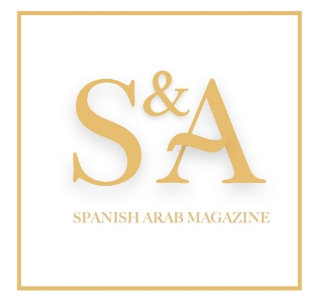 Multimedia para uso editorial sin derechos en este enlace: